CARBRI, empresa de Movimiento de Tierras, con profesionales con más de 30 años de experiencia en el sector, ha decidido implantar un Sistema de Gestión Integrado de Calidad basado en la norma ISO 9001 y de Gestión Ambiental basado en la norma ISO 14001 para mejorar el servicio que presta a sus clientes y el desempeño y eficiencia con el medio ambiente.La Dirección de CARBRI enfoca el Sistema Integrado como una manera de organizar el funcionamiento de la empresa partiendo de unos pilares básicos como son la calidad de sus servicios, la satisfacción del cliente y la mejora continua de la eficacia del Sistema. Además, lo utiliza como una manera de gestionar los aspectos ambientales, las emergencias, los riesgos y los requisitos legales. Para ello, el Sistema de Gestión Integrado de CARBRI se basa en:La Calidad y su mejora son responsabilidad de todos los integrantes de la empresa.La Calidad se obtiene planificando, ejecutando, revisando y mejorando el Sistema de Gestión, teniendo presente en todo momento el contexto de la organización.La Calidad está orientada hacia la Satisfacción de todos nuestros clientes y partes interesadas, mediante el compromiso de toda la organización en cumplir con sus necesidades y requisitos, así como los requisitos legales y reglamentarios.La Calidad se apoya en la Mejora Continua de prestación del servicio, como de la eficacia del Sistema de Gestión en el que prevenir los errores sea un aspecto fundamental.Cumplir con la legislación y reglamentación medioambiental aplicable, así como con otros requisitos que nuestra empresa suscriba relacionados con sus aspectos medioambientales. Promover un uso eficiente de los recursos naturales disponibles e intensificar de manera continua nuestra gestión medioambiental para obtener mejoras en el comportamiento global de la empresa, con un enfoque de análisis de ciclo de vida. Establecer y revisar regularmente objetivos y metas acordes con los compromisos asumidos en esta declaración.Identificar y controlar los aspectos ambientales de la organización y los riesgos, de tal manera que establecemos un enfoque preventivo.Formar y sensibilizar al personal de la organización, así como proporcionar los recursos necesarios para el buen funcionamiento del Sistema de Gestión.Para la aplicación efectiva de estos principios, es absolutamente necesario el apoyo a los mismos tanto del equipo directivo como de la plantilla. El Sistema de Gestión requiere de la participación y colaboración de todos, por lo que esta Política es difundida a todo el personal de la empresa para su conocimiento y comprensión.  Dirección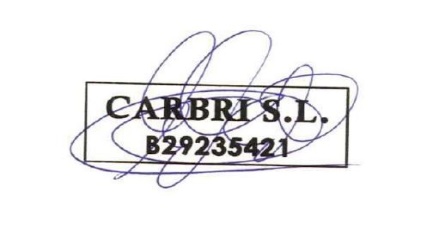 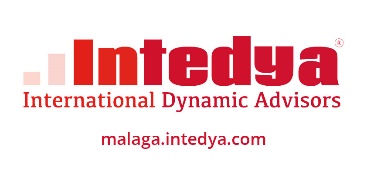          Málaga, 04 de Diciembre de 2020